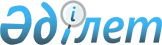 О внесении изменений в решение Сарканского районного маслихата от 13 января 2021 года № 94-360 "О бюджетах города Саркан и сельских округов Сарканского района на 2021-2023 годы"Решение Сарканского районного маслихата Алматинской области от 1 июля 2021 года № 8-35. Зарегистрирован в Министерстве юстиции Республики Казахстан 9 июля 2021 года № 23438
      Сарканский районный маслихат РЕШИЛ:
      1. Внести в решение Сарканского районного маслихата "О бюджетах города Саркан и сельских округов Сарканского района на 2021-2023 годы" от 13 января 2021 года № 94-360 (зарегистрирован в Реестре государственной регистрации нормативных правовых актов под № 5871) следующие изменения:
      пункты 1, 2, 3, 4, 5, 6, 7, 8, 9, 10, 11, 12, 13 указанного решения изложить в новой редакции: 
      "1. Утвердить бюджет города Саркан на 2021-2023 годы согласно приложениям 1, 2, 3 к настоящему решению соответственно, в том числе на 2021 год в следующих объемах:
      1) доходы 252 199 тысяч тенге, в том числе:
      налоговые поступления 85 699 тысяч тенге;
      неналоговые поступления 0 тенге;
      поступления от продажи основного капитала 0 тенге;
      поступления трансфертов 166 500 тысяч тенге;
      2) затраты 258 589 тысяч тенге;
      3) чистое бюджетное кредитование 0 тенге, в том числе: 
      бюджетные кредиты 0 тенге;
      погашение бюджетных кредитов 0 тенге;
      4) сальдо по операциям с финансовыми активами 0 тенге, в том числе:
      приобретение финансовых активов 0 тенге;
      поступления от продажи финансовых активов государства 0 тенге;
      5) дефицит (профицит) бюджета (-) 6390 тысяч тенге;
      6) финансирование дефицита (использование профицита) бюджета 6390 тысяч тенге, в том числе:
      поступление займов 0 тенге;
      погашение займов 0 тенге;
      используемые остатки бюджетных средств 6390 тысяч тенге.";
      "2. Утвердить бюджет Алмалинского сельского округа на 2021-2023 годы согласно приложениям 4, 5, 6 к настоящему решению соответственно, в том числе на 2021 год в следующих объемах:
      1) доходы 34 794 тысячи тенге, в том числе:
      налоговые поступления 11 376 тысяч тенге;
      неналоговые поступления 0 тенге;
      поступления от продажи основного капитала 0 тенге;
      поступления трансфертов 23 418 тысяч тенге;
      2) затраты 39 677 тысяч тенге;
      3) чистое бюджетное кредитование 0 тенге, в том числе: 
      бюджетные кредиты 0 тенге;
      погашение бюджетных кредитов 0 тенге;
      4) сальдо по операциям с финансовыми активами тенге, в том числе:
      приобретение финансовых активов 0 тенге;
      поступления от продажи финансовых активов государства 0 тенге;
      5) дефицит (профицит) бюджета (-) 4 883 тысячи тенге;
      6) финансирование дефицита (использование профицита) бюджета 4 883 тысячи тенге, в том числе:
      поступление займов 0 тенге;
      погашение займов 0 тенге;
      используемые остатки бюджетных средств 4 883 тысячи тенге.";
      "3. Утвердить бюджет Аманбоктерского сельского округа на 2021-2023 годы согласно приложениям 7, 8, 9 к настоящему решению соответственно, в том числе на 2021 год в следующих объемах:
      1) доходы 22 090 тысяч тенге, в том числе:
      налоговые поступления 924 тысячи тенге;
      неналоговые поступления 0 тенге;
      поступления от продажи основного капитала 0 тенге;
      nullпоступления трансфертов 21 166 тысяч тенге;
      null2) затраты 22 593 тысячи тенге;
      3) чистое бюджетное кредитование 0 тенге, в том числе: 
      бюджетные кредиты 0 тенге;
      погашение бюджетных кредитов 0 тенге;
      4) сальдо по операциям с финансовыми активами 0 тенге, в том числе:
      приобретение финансовых активов 0 тенге;
      поступления от продажи финансовых активов государства 0 тенге;
      5) дефицит (профицит) бюджета (-) 503 тысячи тенге;
      6) финансирование дефицита (использование профицита) бюджета 503 тысячи тенге, в том числе:
      поступление займов 0 тенге;
      погашение займов 0 тенге;
      используемые остатки бюджетных средств 503 тысячи тенге.";
      "4. Утвердить бюджет Амангельдинского сельского округа на 2021-2023 годы согласно приложениям 10, 11, 12 к настоящему решению соответственно, в том числе на 2021 год в следующих объемах:
      1) доходы 48 745 тысяч тенге, в том числе:
      налоговые поступления 3 132 тысячи тенге;
      неналоговые поступления 0 тенге;
      поступления от продажи основного капитала 0 тенге;
      поступления трансфертов 45 613 тысячи тенге;
      2) затраты 48 745 тысяч тенге;
      3) чистое бюджетное кредитование 0 тенге, в том числе: 
      бюджетные кредиты 0 тенге;
      погашение бюджетных кредитов 0 тенге;
      4) сальдо по операциям с финансовыми активами 0 тенге, в том числе:
      приобретение финансовых активов 0 тенге;
      поступления от продажи финансовых активов государства 0 тенге;
      5) дефицит (профицит) бюджета (-) 0 тенге;
      6) финансирование дефицита (использование профицита) бюджета 0 тенге, в том числе:
      поступление займов 0 тенге;
      погашение займов 0 тенге;
      используемые остатки бюджетных средств 0 тенге.";
      "5. Утвердить бюджет Бакалинского сельского округа на 2021-2023 годы согласно приложениям 13, 14, 15 к настоящему решению соответственно, в том числе на 2021 год в следующих объемах:
      1) доходы 25 585 тысяч тенге, в том числе:
      налоговые поступления 3 346 тысяч тенге;
      неналоговые поступления 0 тенге;
      поступления от продажи основного капитала 0 тенге;
      поступления трансфертов 22 239 тысяч тенге;
      2) затраты 26 638 тысяч тенге;
      3) чистое бюджетное кредитование 0 тенге, в том числе: 
      бюджетные кредиты 0 тенге;
      погашение бюджетных кредитов 0 тенге;
      4) сальдо по операциям с финансовыми активами 0 тенге, в том числе:
      приобретение финансовых активов 0 тенге;
      поступления от продажи финансовых активов государства 0 тенге;
      5) дефицит (профицит) бюджета (-) 1 053 тысячи тенге;
      6) финансирование дефицита (использование профицита) бюджета 1 053 тысячи тенге, в том числе:
      поступление займов 0 тенге;
      погашение займов 0 тенге;
      используемые остатки бюджетных средств 1 053 тысячи тенге.";
      "6. Утвердить бюджет Екиашинского сельского округа на 2021-2023 годы согласно приложениям 16, 17, 18 к настоящему решению соответственно, в том числе на 2021 год в следующих объемах:
      1) доходы 35 703 тысячи тенге, в том числе:
      налоговые поступления 6 123 тысячи тенге;
      неналоговые поступления 0 тенге;
      поступления от продажи основного капитала 0 тенге;
      поступления трансфертов 29 580 тысяч тенге;
      2) затраты 35 703 тысячи тенге;
      3) чистое бюджетное кредитование 0 тенге, в том числе: 
      бюджетные кредиты 0 тенге;
      погашение бюджетных кредитов 0 тенге;
      4) сальдо по операциям с финансовыми активами 0 тенге, в том числе:
      приобретение финансовых активов 0 тенге;
      поступления от продажи финансовых активов государства 0 тенге;
      5) дефицит (профицит) бюджета (-) 0 тенге;
      6) финансирование дефицита (использование профицита) бюджета 0 тенге, в том числе:
      поступление займов 0 тенге;
      погашение займов 0 тенге;
      используемые остатки бюджетных средств 0 тенге.";
      "7. Утвердить бюджет Карабогетского сельского округа на 2021-2023 годы согласно приложениям 19, 20, 21 к настоящему решению соответственно, в том числе на 2021 год в следующих объемах:
      1) доходы 24 568 тысяч тенге, в том числе:
      налоговые поступления 3 534 тысячи тенге;
      неналоговые поступления 0 тенге;
      поступления от продажи основного капитала 0 тенге;
      nullпоступления трансфертов 21 034 тысячи тенге;
      null2) затраты 24 568 тысяч тенге;
      3) чистое бюджетное кредитование 0 тенге, в том числе: 
      бюджетные кредиты 0 тенге;
      погашение бюджетных кредитов 0 тенге;
      4) сальдо по операциям с финансовыми активами 0 тенге, в том числе:
      приобретение финансовых активов 0 тенге;
      поступления от продажи финансовых активов государства 0 тенге;
      5) дефицит (профицит) бюджета (-) 0 тенге;
      6) финансирование дефицита (использование профицита) бюджета 0 тенге, в том числе:
      поступление займов 0 тенге;
      погашение займов 0 тенге;
      используемые остатки бюджетных средств 0 тенге.";
      "8. Утвердить бюджет Карашыганского сельского округа на 2021-2023 годы согласно приложениям 22, 23, 24 к настоящему решению соответственно, в том числе на 2021 год в следующих объемах:
      1) доходы 21 697 тысяч тенге, в том числе:
      налоговые поступления 888 тысяч тенге;
      неналоговые поступления 0 тенге;
      поступления от продажи основного капитала 0 тенге;
      nullпоступления трансфертов 20 809 тысяч тенге;
      null2) затраты 21 697 тысяч тенге;
      3) чистое бюджетное кредитование 0 тенге, в том числе: 
      бюджетные кредиты 0 тенге;
      погашение бюджетных кредитов 0 тенге;
      4) сальдо по операциям с финансовыми активами 0 тенге, в том числе:
      приобретение финансовых активов 0 тенге;
      поступления от продажи финансовых активов государства 0 тенге;
      5) дефицит (профицит) бюджета (-) 0 тенге;
      6) финансирование дефицита (использование профицита) бюджета 0 тенге, в том числе:
      поступление займов 0 тенге;
      погашение займов 0 тенге;
      используемые остатки бюджетных средств 0 тенге.";
      "9. Утвердить бюджет Койлыкского сельского округа на 2021-2023 годы согласно приложениям 25, 26, 27 к настоящему решению соответственно, в том числе на 2021 год в следующих объемах:
      1) доходы 33 022 тысячи тенге, в том числе:
      налоговые поступления 9 396 тысяч тенге;
      неналоговые поступления 0 тенге;
      поступления от продажи основного капитала 0 тенге;
      поступления трансфертов 23 626 тысяч тенге;
      2) затраты 33 022 тысячи тенге;
      3) чистое бюджетное кредитование 0 тенге, в том числе: 
      бюджетные кредиты 0 тенге;
      погашение бюджетных кредитов 0 тенге;
      4) сальдо по операциям с финансовыми активами 0 тенге, в том числе:
      приобретение финансовых активов 0 тенге;
      поступления от продажи финансовых активов государства 0 тенге;
      5) дефицит (профицит) бюджета (-) 0 тенге;
      6) финансирование дефицита (использование профицита) бюджета 0 тенге, в том числе:
      поступление займов 0 тенге;
      погашение займов 0 тенге;
      используемые остатки бюджетных средств 0 тенге.";
      "10. Утвердить бюджет Коктерекского сельского округа на 2021-2023 годы согласно приложениям 28, 29, 30 к настоящему решению соответственно, в том числе на 2021 год в следующих объемах:
      1) доходы 19 569 тысяч тенге, в том числе:
      налоговые поступления 760 тысяч тенге;
      неналоговые поступления 0 тенге;
      поступления от продажи основного капитала 0 тенге;
      nullпоступления трансфертов 18 809 тысяч тенге;
      null2) затраты 20 507 тысяч тенге;
      3) чистое бюджетное кредитование 0 тенге, в том числе: 
      бюджетные кредиты 0 тенге;
      погашение бюджетных кредитов 0 тенге;
      4) сальдо по операциям с финансовыми активами 0 тенге, в том числе:
      приобретение финансовых активов 0 тенге;
      поступления от продажи финансовых активов государства 0 тенге;
      5) дефицит (профицит) бюджета (-) 938 тысяч тенге;
      6) финансирование дефицита (использование профицита) бюджета 938 тысяч тенге, в том числе:
      поступление займов 0 тенге;
      погашение займов 0 тенге;
      используемые остатки бюджетных средств 938 тысяч тенге.";
      "11.Утвердить бюджет Лепсинского сельского округа на 2021-2023 годы согласно приложениям 31, 32, 33 к настоящему решению соответственно, в том числе на 2021 год в следующих объемах:
      1) доходы 35 177 тысяч тенге, в том числе:
      налоговые поступления 10 008 тысяч тенге;
      неналоговые поступления 0 тенге;
      поступления от продажи основного капитала 0 тенге;
      поступления трансфертов 25 169 тысяч тенге;
      2) затраты 35 177 тысяч тенге;
      3) чистое бюджетное кредитование 0 тенге, в том числе: 
      бюджетные кредиты 0 тенге;
      погашение бюджетных кредитов 0 тенге;
      4) сальдо по операциям с финансовыми активами 0 тенге, в том числе:
      приобретение финансовых активов 0 тенге;
      поступления от продажи финансовых активов государства 0 тенге;
      5) дефицит (профицит) бюджета (-) 0 тенге;
      6) финансирование дефицита (использование профицита) бюджета 0 тенге, в том числе:
      поступление займов 0 тенге;
      погашение займов 0 тенге;
      используемые остатки бюджетных средств 0 тенге.";
      "12. Утвердить бюджет Черкасского сельского округа на 2021-2023 годы согласно приложениям 34, 35, 36 к настоящему решению соответственно, в том числе на 2021 год в следующих объемах:
      1) доходы 55 709 тысяч тенге, в том числе:
      налоговые поступления 8 023 тысячи тенге;
      неналоговые поступления 0 тенге;
      поступления от продажи основного капитала 0 тенге;
      поступления трансфертов 47 686 тысяч тенге;
      2) затраты 57 161 тысяча тенге;
      3) чистое бюджетное кредитование 0 тенге, в том числе: 
      бюджетные кредиты 0 тенге;
      погашение бюджетных кредитов 0 тенге;
      4) сальдо по операциям с финансовыми активами 0 тенге, в том числе:
      приобретение финансовых активов 0 тенге;
      поступления от продажи финансовых активов государства 0 тенге;
      5) дефицит (профицит) бюджета (-) 1 452 тысячи тенге;
      6) финансирование дефицита (использование профицита) бюджета 1 452 тысячи тенге, в том числе:
      поступление займов 0 тенге;
      погашение займов 0 тенге;
      используемые остатки бюджетных средств 1 452 тысячи тенге.";
      "13. Утвердить бюджет Шатырбайского сельского округа на 2021-2023 годы согласно приложениям 37, 38, 39 к настоящему решению соответственно, в том числе на 2021 год в следующих объемах:
      1) доходы 20 222 тысячи тенге, в том числе:
      налоговые поступления 942 тысячи тенге;
      неналоговые поступления 0 тенге;
      поступления от продажи основного капитала 0 тенге;
      поступления трансфертов 19 280 тысяч тенге;
      2) затраты 20 222 тысячи тенге;
      3) чистое бюджетное кредитование 0 тенге, в том числе: 
      бюджетные кредиты 0 тенге;
      погашение бюджетных кредитов 0 тенге;
      4) сальдо по операциям с финансовыми активами 0 тенге, в том числе:
      приобретение финансовых активов 0 тенге;
      поступления от продажи финансовых активов государства 0 тенге;
      5) дефицит (профицит) бюджета (-) 0 тенге;
      6) финансирование дефицита (использование профицита) бюджета 0 тенге, в том числе:
      поступление займов 0 тенге;
      погашение займов 0 тенге;
      используемые остатки бюджетных средств 0 тенге.".
      2. Приложения 1, 4, 7, 10, 13, 16, 19, 22, 25, 28, 31, 34, 37 к указанному решению изложить в новой редакции согласно приложениям 1, 2, 3, 4, 5, 6, 7, 8, 9, 10, 11, 12, 13 к настоящему решению соответственно.
      3. Настоящее решение вводится в действие с 1 января 2021 года. Бюджет города Саркан на 2021 год Бюджет Алмалинского сельского округа на 2021 год Бюджет Аманбоктерского сельского округа на 2021 год Бюджет Амангельдинского сельского округа на 2021 год Бюджет Бакалинского сельского округа на 2021 год Бюджет Екиашинского сельского округа на 2021 год Бюджет Карабогетского сельского округа на 2021 год Бюджет Карашыганского сельского округа на 2021 год Бюджет Койлыкского сельского округа на 2021 год Бюджет Коктерекского сельского округа на 2021 год Бюджет Лепсинского сельского округа на 2021 год Бюджет Черкасского сельского округа на 2021 год Бюджет Шатырбайского сельского округа на 2021 год
					© 2012. РГП на ПХВ «Институт законодательства и правовой информации Республики Казахстан» Министерства юстиции Республики Казахстан
				
      Председатель сессии Сарканского

      районного маслихата

А. Омаров

      Исполняющий обязанности секретаря

      Сарканского районного маслихата

Ж. Игіман
Приложение 1 к решению Сарканский районный маслихат от 1 июля 2021 года № 8-35Приложение 1 к решению Сарканского районного маслихата от 13 января 2021 года № 94-360
Категория
Категория
Категория
Категория
Сумма

 (тысяч тенге)
Класс
Класс
Класс
Сумма

 (тысяч тенге)
Подкласс
Подкласс
Сумма

 (тысяч тенге)
Наименование
Сумма

 (тысяч тенге)
I. Доходы
252 199
1
Налоговые поступления
85 699
01
Подоходный налог
3 061
2
Индивидуальный подоходный налог
3 061
04
Налоги на собственность
82 412
1
Hалоги на имущество
1 747
3
Земельный налог
3 935
4
Hалог на транспортные средства
76 730
05
Внутренние налоги на товары, работы и услуги
226
4
Сборы за ведение предпринимательской и профессиональной деятельности
226
4
Поступления трансфертов 
166 500
02
Трансферты из вышестоящих органов государственного управления
166 500
3
Трансферты из областного бюджета
166 500
Функциональная группа
Функциональная группа
Функциональная группа
Функциональная группа
Функциональная группа
Сумма (тысяч тенге)
Функциональная подгруппа
Функциональная подгруппа
Функциональная подгруппа
Функциональная подгруппа
Сумма (тысяч тенге)
Администратор бюджетных программ
Администратор бюджетных программ
Администратор бюджетных программ
Сумма (тысяч тенге)
Программа
Программа
Сумма (тысяч тенге)
Наименование
Сумма (тысяч тенге)
ІІ.Затраты
258 589
01
Государственные услуги общего характера
31 885
1
Представительные, исполнительные и другие органы, выполняющие общие функции государственного управления
31 885
124
Аппарат акима города районного значения, села, поселка, сельского округа
31 885
001
Услуги по обеспечению деятельности акима города районного значения, села, поселка, сельского округа
28 885
022
Капитальные расходы государственных органов
3 000
7
Жилищно - коммунальное хозяйство
202 045
3
Благоустройство населенных пунктов
202 045
124
Аппарат акима города районного значения, села, поселка, сельского округа
202 045
008
Освещение улиц населенных пунктов
14 229
009
Обеспечение санитарии населенных пунктов
5 497
011
Благоустройство и озеленение населенных пунктов
182 319
12
Транспорт и коммуникации
24 287
1
Автомобильный транспорт
24 287
124
Аппарат акима города районного значения, села, поселка, сельского округа
24 287
013
Обеспечение функционирования автомобильных дорог в городах районного значения, селах, поселках, сельских округах
18 087
045
Капитальный и средний ремонт автомобильных дорог в городах районного значения, селах, поселках, сельских округах
6 200
15
Трансферты
372
1
Трансферты
372
124
Аппарат акима города районного значения, села, поселка, сельского округа
372
051
Целевые текущие трансферты из нижестоящего бюджета на компенсацию потерь вышестоящего бюджета в связи с изменением законодательства
372
Категория
Категория
Категория
Категория
Категория
Сумма

(тысяч тенге)
Класс
Класс
Класс
Класс
Сумма

(тысяч тенге)
Подкласс
Подкласс
Подкласс
Сумма

(тысяч тенге)
Наименование
Сумма

(тысяч тенге)
Погашение бюджетных кредитов
0
Функциональная группа
Функциональная группа
Функциональная группа
Функциональная группа
Функциональная группа
Сумма (тысяч тенге)
Функциональная подгруппа
Функциональная подгруппа
Функциональная подгруппа
Функциональная подгруппа
Сумма (тысяч тенге)
Администратор бюджетных программ
Администратор бюджетных программ
Администратор бюджетных программ
Программа
Программа
Наименование
ІV. Сальдо по операциям с финансовыми активами
0
Приобретение финансовых активов
0
Категория
Категория
Категория
Категория
Сумма

(тысяч тенге)
Класс
Класс
Класс
Подкласс
Подкласс
Наименование
6
Поступления от продажи финансовых активов государства
0
01
Поступления от продажи финансовых активов государства
0
1
Поступления от продажи финансовых активов внутри страны
0
Категория
Категория
Категория
Категория
Cумма

(тысяч тенге)
Класс
Класс
Класс
Cумма

(тысяч тенге)
Подкласс
Подкласс
Cумма

(тысяч тенге)
Наименование
Cумма

(тысяч тенге)
V. Дефицит (профицит) бюджета
-6 390
VI. Финансирование дефицита (использование профицита) бюджета
6 390
8
Используемые остатки бюджетных средств
6 390
01
Остатки бюджетных средств
6 390
1
Свободные остатки бюджетных средств
6 390
Функциональная группа 
Функциональная группа 
Функциональная группа 
Функциональная группа 
Функциональная группа 
Сумма (тысяч тенге)
Функциональная подгруппа
Функциональная подгруппа
Функциональная подгруппа
Функциональная подгруппа
Сумма (тысяч тенге)
Администратор бюджетных программ
Администратор бюджетных программ
Администратор бюджетных программ
Сумма (тысяч тенге)
Программа
Программа
Сумма (тысяч тенге)
Наименование
Сумма (тысяч тенге)
Погашение займов
0Приложение 2 к решению Сарканского районного маслихата от 1 июля 2021 года № 8-35Приложение 4 к решению Сарканского районного маслихата от 13 января 2021 года № 94-360
Категория
Категория
Категория
Категория
Сумма

 (тысяч тенге)
Класс
Класс
Класс
Сумма

 (тысяч тенге)
Подкласс
Подкласс
Сумма

 (тысяч тенге)
Наименование
Сумма

 (тысяч тенге)
I. Доходы
34 794
1
Налоговые поступления
11 376
04
Налоги на собственность
11 376
1
Hалоги на имущество
552
3
Земельный налог
51
4
Hалог на транспортные средства
10 773
4
Поступления трансфертов 
23 418
02
Трансферты из вышестоящих органов государственного управления
23 418
3
Трансферты из областного бюджета
23 418
Функциональная группа
Функциональная группа
Функциональная группа
Функциональная группа
Функциональная группа
Сумма (тысяч тенге)
Функциональная подгруппа
Функциональная подгруппа
Функциональная подгруппа
Функциональная подгруппа
Сумма (тысяч тенге)
Администратор бюджетных программ
Администратор бюджетных программ
Администратор бюджетных программ
Сумма (тысяч тенге)
Программа
Программа
Сумма (тысяч тенге)
Наименование
Сумма (тысяч тенге)
ІІ.Затраты
39 677
01
Государственные услуги общего характера
25 297
1
Представительные, исполнительные и другие органы, выполняющие общие функции государственного управления
25 297
124
Аппарат акима города районного значения, села, поселка, сельского округа
25 297
001
Услуги по обеспечению деятельности акима города районного значения, села, поселка, сельского округа
25 297
7
Жилищно - коммунальное хозяйство
11 900
3
Благоустройство населенных пунктов
11 900
124
Аппарат акима города районного значения, села, поселка, сельского округа
11 900
008
Освещение улиц населенных пунктов
4 500
009
Обеспечение санитарии населенных пунктов
800
011
Благоустройство и озеленение населенных пунктов
6 600
12
Транспорт и коммуникации
2 095
1
Автомобильный транспорт
2 095
124
Аппарат акима города районного значения, села, поселка, сельского округа
2 095
013
Обеспечение функционирования автомобильных дорог в городах районного значения, селах, поселках, сельских округах
1 095
045
Капитальный и средний ремонт автомобильных дорог в городах районного значения, селах, поселках, сельских округах
1 000
15
Трансферты
385
1
Трансферты
385
124
Аппарат акима города районного значения, села, поселка, сельского округа
385
051
Целевые текущие трансферты из нижестоящего бюджета на компенсацию потерь вышестоящего бюджета в связи с изменением законодательства
385
Категория
Категория
Категория
Категория
Категория
Сумма

(тысяч тенге)
Класс
Класс
Класс
Класс
Сумма

(тысяч тенге)
Подкласс
Подкласс
Подкласс
Сумма

(тысяч тенге)
Наименование
Сумма

(тысяч тенге)
Погашение бюджетных кредитов
0
Функциональная группа
Функциональная группа
Функциональная группа
Функциональная группа
Функциональная группа
Сумма (тысяч тенге)
Функциональная подгруппа
Функциональная подгруппа
Функциональная подгруппа
Функциональная подгруппа
Сумма (тысяч тенге)
Администратор бюджетных программ
Администратор бюджетных программ
Администратор бюджетных программ
Сумма (тысяч тенге)
Программа
Программа
Сумма (тысяч тенге)
Наименование
ІV. Сальдо по операциям с финансовыми активами
0
Приобретение финансовых активов
0
Категория
Категория
Категория
Категория
Сумма

(тысяч тенге)
Класс
Класс
Класс
Подкласс
Подкласс
Наименование
6
Поступления от продажи финансовых активов государства
0
01
Поступления от продажи финансовых активов государства
0
1
Поступления от продажи финансовых активов внутри страны
0
Категория
Категория
Категория
Категория
Cумма

(тысяч тенге)
Класс
Класс
Класс
Cумма

(тысяч тенге)
Подкласс
Подкласс
Cумма

(тысяч тенге)
Наименование
Cумма

(тысяч тенге)
V. Дефицит (профицит) бюджета
-4 883
VI. Финансирование дефицита (использование профицита) бюджета
4 883
8
Используемые остатки бюджетных средств
4 883
01
Остатки бюджетных средств
4 883
1
Свободные остатки бюджетных средств
4 883
Функциональная группа 
Функциональная группа 
Функциональная группа 
Функциональная группа 
Функциональная группа 
Сумма (тысяч тенге)
Функциональная подгруппа
Функциональная подгруппа
Функциональная подгруппа
Функциональная подгруппа
Сумма (тысяч тенге)
Администратор бюджетных программ
Администратор бюджетных программ
Администратор бюджетных программ
Сумма (тысяч тенге)
Программа
Программа
Сумма (тысяч тенге)
Наименование
Сумма (тысяч тенге)
Погашение займов
0Приложение 2 к решению Сарканского районного маслихата от 1 июля 2021 года № 8-35Приложение 7 к решению Сарканского районного маслихата от 13 января 2021 года № 94-360
Категория
Категория
Категория
Категория
Сумма

 (тысяч тенге)
Класс
Класс
Класс
Сумма

 (тысяч тенге)
Подкласс
Подкласс
Сумма

 (тысяч тенге)
Наименование
Сумма

 (тысяч тенге)
I. Доходы
22 090
1
Налоговые поступления
924
04
Налоги на собственность
924
1
Hалоги на имущество
45
4
Hалог на транспортные средства
879
4
Поступления трансфертов 
21 166
02
Трансферты из вышестоящих органов государственного управления
21 166
3
Трансферты из областного бюджета
21 166
Функциональная группа
Функциональная группа
Функциональная группа
Функциональная группа
Функциональная группа
Сумма (тысяч тенге)
Функциональная подгруппа
Функциональная подгруппа
Функциональная подгруппа
Функциональная подгруппа
Сумма (тысяч тенге)
Администратор бюджетных программ
Администратор бюджетных программ
Администратор бюджетных программ
Сумма (тысяч тенге)
Программа
Программа
Сумма (тысяч тенге)
Наименование
Сумма (тысяч тенге)
ІІ.Затраты
22 593
01
Государственные услуги общего характера
18 030
1
Представительные, исполнительные и другие органы, выполняющие общие функции государственного управления
18 030
124
Аппарат акима города районного значения, села, поселка, сельского округа
18 030
001
Услуги по обеспечению деятельности акима города районного значения, села, поселка, сельского округа
18 030
7
Жилищно - коммунальное хозяйство
3 938
3
Благоустройство населенных пунктов
3 938
124
Аппарат акима города районного значения, села, поселка, сельского округа
3 938
008
Освещение улиц населенных пунктов
500
009
Обеспечение санитарии населенных пунктов
638
011
Благоустройство и озеленение населенных пунктов
2 800
12
Транспорт и коммуникации
228
1
Автомобильный транспорт
228
124
Аппарат акима города районного значения, села, поселка, сельского округа
228
013
Обеспечение функционирования автомобильных дорог в городах районного значения, селах, поселках, сельских округах
228
15
Трансферты
397
1
Трансферты
397
124
Аппарат акима города районного значения, села, поселка, сельского округа
397
051
Целевые текущие трансферты из нижестоящего бюджета на компенсацию потерь вышестоящего бюджета в связи с изменением законодательства
397
Категория
Категория
Категория
Категория
Категория
Сумма

(тысяч тенге)
Класс
Класс
Класс
Класс
Сумма

(тысяч тенге)
Подкласс
Подкласс
Подкласс
Сумма

(тысяч тенге)
Наименование
Сумма

(тысяч тенге)
Погашение бюджетных кредитов
0
Функциональная группа
Функциональная группа
Функциональная группа
Функциональная группа
Функциональная группа
Сумма (тысяч тенге)
Функциональная подгруппа
Функциональная подгруппа
Функциональная подгруппа
Функциональная подгруппа
Сумма (тысяч тенге)
Администратор бюджетных программ
Администратор бюджетных программ
Администратор бюджетных программ
Программа
Программа
Наименование
ІV. Сальдо по операциям с финансовыми активами
0
Приобретение финансовых активов
0
Категория
Категория
Категория
Категория
Сумма

(тысяч тенге)
Класс
Класс
Класс
Подкласс
Подкласс
Наименование
6
Поступления от продажи финансовых активов государства
0
01
Поступления от продажи финансовых активов государства
0
1
Поступления от продажи финансовых активов внутри страны
0
Категория
Категория
Категория
Категория
Cумма

(тысяч тенге)
Класс
Класс
Класс
Cумма

(тысяч тенге)
Подкласс
Подкласс
Cумма

(тысяч тенге)
Наименование
Cумма

(тысяч тенге)
V. Дефицит (профицит) бюджета
-503
VI. Финансирование дефицита (использование профицита) бюджета
503
8
Используемые остатки бюджетных средств
503
01
Остатки бюджетных средств
503
1
Свободные остатки бюджетных средств
503
Функциональная группа 
Функциональная группа 
Функциональная группа 
Функциональная группа 
Функциональная группа 
Сумма (тысяч тенге)
Функциональная подгруппа
Функциональная подгруппа
Функциональная подгруппа
Функциональная подгруппа
Сумма (тысяч тенге)
Администратор бюджетных программ
Администратор бюджетных программ
Администратор бюджетных программ
Сумма (тысяч тенге)
Программа
Программа
Сумма (тысяч тенге)
Наименование
Сумма (тысяч тенге)
Погашение займов
0Приложение 4 к решению Сарканского районного маслихата от 1 июля 2021 года № 8-35Приложение 10 к решению Сарканского районного маслихата от 13 января 2021 года № 94-360
Категория
Категория
Категория
Категория
Сумма

 (тысяч тенге)
Класс
Класс
Класс
Сумма

 (тысяч тенге)
Подкласс
Подкласс
Сумма

 (тысяч тенге)
Наименование
Сумма

 (тысяч тенге)
I. Доходы
48 745
1
Налоговые поступления
3 132 
04
Налоги на собственность
3 132
1
Hалоги на имущество
25
3
Земельный налог
119
4
Hалог на транспортные средства
2 988
4
Поступления трансфертов 
45 613
02
Трансферты из вышестоящих органов государственного управления
45 613
3
Трансферты из областного бюджета
45 613
Функциональная группа
Функциональная группа
Функциональная группа
Функциональная группа
Функциональная группа
Сумма (тысяч тенге)
Функциональная подгруппа
Функциональная подгруппа
Функциональная подгруппа
Функциональная подгруппа
Сумма (тысяч тенге)
Администратор бюджетных программ
Администратор бюджетных программ
Администратор бюджетных программ
Сумма (тысяч тенге)
Программа
Программа
Сумма (тысяч тенге)
Наименование
Сумма (тысяч тенге)
ІІ.Затраты
48 745
01
Государственные услуги общего характера
20 831
1
Представительные, исполнительные и другие органы, выполняющие общие функции государственного управления
20 831
124
Аппарат акима города районного значения, села, поселка, сельского округа
20 831
001
Услуги по обеспечению деятельности акима города районного значения, села, поселка, сельского округа
20 831
7
Жилищно - коммунальное хозяйство
6 500
3
Благоустройство населенных пунктов
6 500
124
Аппарат акима города районного значения, села, поселка, сельского округа
6 500
008
Освещение улиц населенных пунктов
600
009
Обеспечение санитарии населенных пунктов
700
011
Благоустройство и озеленение населенных пунктов
 5 200
12
Транспорт и коммуникации
502
1
Автомобильный транспорт
502
124
Аппарат акима города районного значения, села, поселка, сельского округа
502
013
Обеспечение функционирования автомобильных дорог в городах районного значения, селах, поселках, сельских округах
502
13
Прочие
20 552
9
Прочие
20 552
124
Аппарат акима города районного значения, села, поселка, сельского округа
20 552
040
Реализация мероприятий для решения вопросов обустройства населенных пунктов в реализацию мер по содействию экономическому развитию регионов в рамках Программы развития регионов до 2025 года
20 552
15
Трансферты
360
1
Трансферты
360
124
Аппарат акима города районного значения, села, поселка, сельского округа
360
051
Целевые текущие трансферты из нижестоящего бюджета на компенсацию потерь вышестоящего бюджета в связи с изменением законодательства
360
Категория
Категория
Категория
Категория
Категория
Сумма

(тысяч тенге)
Класс
Класс
Класс
Класс
Сумма

(тысяч тенге)
Подкласс
Подкласс
Подкласс
Сумма

(тысяч тенге)
Наименование
Сумма

(тысяч тенге)
Погашение бюджетных кредитов
0
Функциональная группа
Функциональная группа
Функциональная группа
Функциональная группа
Функциональная группа
Сумма (тысяч тенге)
Функциональная подгруппа
Функциональная подгруппа
Функциональная подгруппа
Функциональная подгруппа
Сумма (тысяч тенге)
Администратор бюджетных программ
Администратор бюджетных программ
Администратор бюджетных программ
Программа
Программа
Наименование
ІV. Сальдо по операциям с финансовыми активами
0
Приобретение финансовых активов
0
Категория
Категория
Категория
Категория
Сумма

(тысяч тенге)
Класс
Класс
Класс
Подкласс
Подкласс
Наименование
6
Поступления от продажи финансовых активов государства
0
01
Поступления от продажи финансовых активов государства
0
1
Поступления от продажи финансовых активов внутри страны
0
Категория
Категория
Категория
Категория
Cумма

(тысяч тенге)
Класс
Класс
Класс
Подкласс
Подкласс
Наименование
V. Дефицит (профицит) бюджета
0
VI. Финансирование дефицита (использование профицита) бюджета
0
Функциональная группа 
Функциональная группа 
Функциональная группа 
Функциональная группа 
Функциональная группа 
Сумма (тысяч тенге)
Функциональная подгруппа
Функциональная подгруппа
Функциональная подгруппа
Функциональная подгруппа
Сумма (тысяч тенге)
Администратор бюджетных программ
Администратор бюджетных программ
Администратор бюджетных программ
Сумма (тысяч тенге)
Программа
Программа
Сумма (тысяч тенге)
Наименование
Сумма (тысяч тенге)
Погашение займов
0Приложение 5 к решению Сарканского районного маслихата от 1 июля 2021 года № 8-35Приложение 13 к решению Сарканского районного маслихата от 13 января 2021 года № 94-360
Категория
Категория
Категория
Категория
Сумма

 (тысяч тенге)
Класс
Класс
Класс
Сумма

 (тысяч тенге)
Подкласс
Подкласс
Сумма

 (тысяч тенге)
Наименование
Сумма

 (тысяч тенге)
I. Доходы
25 585
1
Налоговые поступления
3 346
04
Налоги на собственность
3 346
1
Hалоги на имущество
25
4
Hалог на транспортные средства
3 321
4
Поступления трансфертов 
22 239
02
Трансферты из вышестоящих органов государственного управления
22 239
3
Трансферты из областного бюджета
22 239
Функциональная группа
Функциональная группа
Функциональная группа
Функциональная группа
Функциональная группа
Сумма (тысяч тенге)
Функциональная подгруппа
Функциональная подгруппа
Функциональная подгруппа
Функциональная подгруппа
Сумма (тысяч тенге)
Администратор бюджетных программ
Администратор бюджетных программ
Администратор бюджетных программ
Сумма (тысяч тенге)
Программа
Программа
Сумма (тысяч тенге)
Наименование
Сумма (тысяч тенге)
ІІ.Затраты
26 638
01
Государственные услуги общего характера
18 878
1
Представительные, исполнительные и другие органы, выполняющие общие функции государственного управления
18 878
124
Аппарат акима города районного значения, села, поселка, сельского округа
18 878
001
Услуги по обеспечению деятельности акима города районного значения, села, поселка, сельского округа
18 178
022
Капитальные расходы государственных органов
700
7
Жилищно - коммунальное хозяйство
5 392
3
Благоустройство населенных пунктов
5 392
124
Аппарат акима города районного значения, села, поселка, сельского округа
5 392
008
Освещение улиц населенных пунктов
800
009
Обеспечение санитарии населенных пунктов
800
011
Благоустройство и озеленение населенных пунктов
3 792
12
Транспорт и коммуникации
2 006
1
Автомобильный транспорт
2 006
124
Аппарат акима города районного значения, села, поселка, сельского округа
2 006
013
Обеспечение функционирования автомобильных дорог в городах районного значения, селах, поселках, сельских округах
548
045
Капитальный и средний ремонт автомобильных дорог в городах районного значения, селах, поселках, сельских округах
1 458
15
Трансферты
362
1
Трансферты
362
124
Аппарат акима города районного значения, села, поселка, сельского округа
362
051
Целевые текущие трансферты из нижестоящего бюджета на компенсацию потерь вышестоящего бюджета в связи с изменением законодательства
362
Категория
Категория
Категория
Категория
Категория
Сумма

(тысяч тенге)
Класс
Класс
Класс
Класс
Сумма

(тысяч тенге)
Подкласс
Подкласс
Подкласс
Сумма

(тысяч тенге)
Наименование
Сумма

(тысяч тенге)
Погашение бюджетных кредитов
0
Функциональная группа
Функциональная группа
Функциональная группа
Функциональная группа
Функциональная группа
Сумма (тысяч тенге)
Функциональная подгруппа
Функциональная подгруппа
Функциональная подгруппа
Функциональная подгруппа
Сумма (тысяч тенге)
Администратор бюджетных программ
Администратор бюджетных программ
Администратор бюджетных программ
Программа
Программа
Наименование
ІV. Сальдо по операциям с финансовыми активами
0
Приобретение финансовых активов
0
Категория
Категория
Категория
Категория
Сумма

(тысяч тенге)
Класс
Класс
Класс
Подкласс
Подкласс
Наименование
6
Поступления от продажи финансовых активов государства
0
01
Поступления от продажи финансовых активов государства
0
1
Поступления от продажи финансовых активов внутри страны
0
Категория
Категория
Категория
Категория
Cумма

(тысяч тенге)
Класс
Класс
Класс
Cумма

(тысяч тенге)
Подкласс
Подкласс
Cумма

(тысяч тенге)
Наименование
Cумма

(тысяч тенге)
V. Дефицит (профицит) бюджета
-1 053
VI. Финансирование дефицита (использование профицита) бюджета
1 053
8
Используемые остатки бюджетных средств
1 053
01
Остатки бюджетных средств
1 053
1
Свободные остатки бюджетных средств
 1 053
Функциональная группа 
Функциональная группа 
Функциональная группа 
Функциональная группа 
Функциональная группа 
Сумма (тысяч тенге)
Функциональная подгруппа
Функциональная подгруппа
Функциональная подгруппа
Функциональная подгруппа
Сумма (тысяч тенге)
Администратор бюджетных программ
Администратор бюджетных программ
Администратор бюджетных программ
Сумма (тысяч тенге)
Программа
Программа
Сумма (тысяч тенге)
Наименование
Сумма (тысяч тенге)
Погашение займов
0Приложение 6 к решению Сарканского районного маслихата от 1 июля 2021 года № 8-35Приложение 16 к решению Сарканского районного маслихата от 13 января 2021 года № 94-360
Категория
Категория
Категория
Категория
Сумма

 (тысяч тенге)
Класс
Класс
Класс
Сумма

 (тысяч тенге)
Подкласс
Подкласс
Сумма

 (тысяч тенге)
Наименование
Сумма

 (тысяч тенге)
I. Доходы
35 703
1
Налоговые поступления
6 123
04
Налоги на собственность
6 123
1
Hалоги на имущество
47
3
Земельный налог
352
4
Hалог на транспортные средства
5 724
4
Поступления трансфертов 
29 580
02
Трансферты из вышестоящих органов государственного управления
29 580
3
Трансферты из областного бюджета
29 580
Функциональная группа
Функциональная группа
Функциональная группа
Функциональная группа
Функциональная группа
Сумма (тысяч тенге)
Функциональная подгруппа
Функциональная подгруппа
Функциональная подгруппа
Функциональная подгруппа
Сумма (тысяч тенге)
Администратор бюджетных программ
Администратор бюджетных программ
Администратор бюджетных программ
Сумма (тысяч тенге)
Программа
Программа
Сумма (тысяч тенге)
Наименование
Сумма (тысяч тенге)
ІІ.Затраты
35 703
01
Государственные услуги общего характера
21 894
1
Представительные, исполнительные и другие органы, выполняющие общие функции государственного управления
21 894
124
Аппарат акима города районного значения, села, поселка, сельского округа
21 894
001
Услуги по обеспечению деятельности акима города районного значения, села, поселка, сельского округа
21 294
022
Капитальные расходы государственных органов
600
7
Жилищно - коммунальное хозяйство
11 142
3
Благоустройство населенных пунктов
11 142
124
Аппарат акима города районного значения, села, поселка, сельского округа
11 142
008
Освещение улиц населенных пунктов
1500
009
Обеспечение санитарии населенных пунктов
800
011
Благоустройство и озеленение населенных пунктов
 8 842
12
Транспорт и коммуникации
2 279
1
Автомобильный транспорт
2 279
124
Аппарат акима города районного значения, села, поселка, сельского округа
2 279
013
Обеспечение функционирования автомобильных дорог в городах районного значения, селах, поселках, сельских округах
821
045
Капитальный и средний ремонт автомобильных дорог в городах районного значения, селах, поселках, сельских округах
1 458
15
Трансферты
388
1
Трансферты
388
124
Аппарат акима города районного значения, села, поселка, сельского округа
388
051
Целевые текущие трансферты из нижестоящего бюджета на компенсацию потерь вышестоящего бюджета в связи с изменением законодательства
388
Категория
Категория
Категория
Категория
Категория
Сумма

(тысяч тенге)
Класс
Класс
Класс
Класс
Сумма

(тысяч тенге)
Подкласс
Подкласс
Подкласс
Сумма

(тысяч тенге)
Наименование
Сумма

(тысяч тенге)
Погашение бюджетных кредитов
0
Функциональная группа
Функциональная группа
Функциональная группа
Функциональная группа
Функциональная группа
Сумма (тысяч тенге)
Функциональная подгруппа
Функциональная подгруппа
Функциональная подгруппа
Функциональная подгруппа
Сумма (тысяч тенге)
Администратор бюджетных программ
Администратор бюджетных программ
Администратор бюджетных программ
Сумма (тысяч тенге)
Программа
Программа
Наименование
ІV. Сальдо по операциям с финансовыми активами
0
Приобретение финансовых активов
0
Категория
Категория
Категория
Категория
Сумма

(тысяч тенге)
Класс
Класс
Класс
Подкласс
Подкласс
Наименование
6
Поступления от продажи финансовых активов государства
0
01
Поступления от продажи финансовых активов государства
0
1
Поступления от продажи финансовых активов внутри страны
0
Категория
Категория
Категория
Категория
Cумма

(тысяч тенге)
Класс
Класс
Класс
Подкласс
Подкласс
Наименование
V. Дефицит (профицит) бюджета
0
VI. Финансирование дефицита (использование профицита) бюджета
0
Функциональная группа 
Функциональная группа 
Функциональная группа 
Функциональная группа 
Функциональная группа 
Сумма (тысяч тенге)
Функциональная подгруппа
Функциональная подгруппа
Функциональная подгруппа
Функциональная подгруппа
Сумма (тысяч тенге)
Администратор бюджетных программ
Администратор бюджетных программ
Администратор бюджетных программ
Сумма (тысяч тенге)
Программа
Программа
Сумма (тысяч тенге)
Наименование
Сумма (тысяч тенге)
Погашение займов
0Приложение 7 к решению Сарканского районного маслихата от 1 июля 2021 года № 8-35Приложение 19 к решению Сарканского районного маслихата от 13 января 2021 года № 94-360
Категория
Категория
Категория
Категория
Сумма

 (тысяч тенге)
Класс
Класс
Класс
Сумма

 (тысяч тенге)
Подкласс
Подкласс
Сумма

 (тысяч тенге)
Наименование
Сумма

 (тысяч тенге)
I. Доходы
24 568
1
Налоговые поступления
3 534
04
Налоги на собственность
3 534
1
Hалоги на имущество
3
3
Земельный налог
4
4
Hалог на транспортные средства
3 527
4
Поступления трансфертов 
21 034
02
Трансферты из вышестоящих органов государственного управления
21 034
3
Трансферты из областного бюджета
21 034
Функциональная группа
Функциональная группа
Функциональная группа
Функциональная группа
Функциональная группа
Сумма (тысяч тенге)
Функциональная подгруппа
Функциональная подгруппа
Функциональная подгруппа
Функциональная подгруппа
Сумма (тысяч тенге)
Администратор бюджетных программ
Администратор бюджетных программ
Администратор бюджетных программ
Сумма (тысяч тенге)
Программа
Программа
Сумма (тысяч тенге)
Наименование
Сумма (тысяч тенге)
ІІ.Затраты
24 568
01
Государственные услуги общего характера
16 787
1
Представительные, исполнительные и другие органы, выполняющие общие функции государственного управления
16 787
124
Аппарат акима города районного значения, села, поселка, сельского округа
16 787
001
Услуги по обеспечению деятельности акима города районного значения, села, поселка, сельского округа
16 787
7
Жилищно - коммунальное хозяйство
6 700
3
Благоустройство населенных пунктов
6 700
124
Аппарат акима города районного значения, села, поселка, сельского округа
6 700
008
Освещение улиц населенных пунктов
1 200
009
Обеспечение санитарии населенных пунктов
700
011
Благоустройство и озеленение населенных пунктов
4 800
12
Транспорт и коммуникации
684
1
Автомобильный транспорт
684
124
Аппарат акима города районного значения, села, поселка, сельского округа
684
013
Обеспечение функционирования автомобильных дорог в городах районного значения, селах, поселках, сельских округах
684
15
Трансферты
397
1
Трансферты
397
124
Аппарат акима города районного значения, села, поселка, сельского округа
397
051
Целевые текущие трансферты из нижестоящего бюджета на компенсацию потерь вышестоящего бюджета в связи с изменением законодательства
397
Категория
Категория
Категория
Категория
Категория
Сумма

(тысяч тенге)
Класс
Класс
Класс
Класс
Сумма

(тысяч тенге)
Подкласс
Подкласс
Подкласс
Сумма

(тысяч тенге)
Наименование
Сумма

(тысяч тенге)
Погашение бюджетных кредитов
0
Функциональная группа
Функциональная группа
Функциональная группа
Функциональная группа
Функциональная группа
Сумма (тысяч тенге)
Сумма (тысяч тенге)
Функциональная подгруппа
Функциональная подгруппа
Функциональная подгруппа
Функциональная подгруппа
Сумма (тысяч тенге)
Сумма (тысяч тенге)
Администратор бюджетных программ
Администратор бюджетных программ
Администратор бюджетных программ
Сумма (тысяч тенге)
Сумма (тысяч тенге)
Программа
Программа
Программа
Наименование
Наименование
ІV. Сальдо по операциям с финансовыми активами
ІV. Сальдо по операциям с финансовыми активами
0
0
Приобретение финансовых активов
Приобретение финансовых активов
0
0
Категория
Категория
Категория
Категория
Сумма

(тысяч тенге)
Класс
Класс
Класс
Подкласс
Подкласс
Наименование
6
Поступления от продажи финансовых активов государства
0
01
Поступления от продажи финансовых активов государства
0
1
Поступления от продажи финансовых активов внутри страны
0
Категория
Категория
Категория
Категория
Cумма

(тысяч тенге)
Класс
Класс
Класс
Подкласс
Подкласс
Наименование
V. Дефицит (профицит) бюджета
0
VI. Финансирование дефицита (использование профицита) бюджета
0
Функциональная группа 
Функциональная группа 
Функциональная группа 
Функциональная группа 
Функциональная группа 
Сумма (тысяч тенге)
Функциональная подгруппа
Функциональная подгруппа
Функциональная подгруппа
Функциональная подгруппа
Сумма (тысяч тенге)
Администратор бюджетных программ
Администратор бюджетных программ
Администратор бюджетных программ
Сумма (тысяч тенге)
Программа
Программа
Сумма (тысяч тенге)
Наименование
Сумма (тысяч тенге)
Погашение займов
0Приложение 8 к решению Сарканского районного маслихата от 1 июля 2021 года № 8-35Приложение 22 к решению Сарканского районного маслихата от 13 января 2021 года № 94-360
Категория
Категория
Категория
Категория
Сумма

 (тысяч тенге)
Класс
Класс
Класс
Сумма

 (тысяч тенге)
Подкласс
Подкласс
Сумма

 (тысяч тенге)
Наименование
Сумма

 (тысяч тенге)
I. Доходы
21 697
1
Налоговые поступления
888
04
Налоги на собственность
888
1
Hалоги на имущество
10
3
Земельный налог
86
4
Hалог на транспортные средства
792
4
Поступления трансфертов 
20 809
02
Трансферты из вышестоящих органов государственного управления
20 809
3
Трансферты из областного бюджета
20 809
Функциональная группа
Функциональная группа
Функциональная группа
Функциональная группа
Функциональная группа
Сумма (тысяч тенге)
Функциональная подгруппа
Функциональная подгруппа
Функциональная подгруппа
Функциональная подгруппа
Сумма (тысяч тенге)
Администратор бюджетных программ
Администратор бюджетных программ
Администратор бюджетных программ
Сумма (тысяч тенге)
Программа
Программа
Сумма (тысяч тенге)
Наименование
Сумма (тысяч тенге)
ІІ.Затраты
21 697
01
Государственные услуги общего характера
18 165
1
Представительные, исполнительные и другие органы, выполняющие общие функции государственного управления
18 165
124
Аппарат акима города районного значения, села, поселка, сельского округа
18 165
001
Услуги по обеспечению деятельности акима города районного значения, села, поселка, сельского округа
18 165
7
Жилищно - коммунальное хозяйство
2 900
3
Благоустройство населенных пунктов
2 900
124
Аппарат акима города районного значения, села, поселка, сельского округа
2 900
008
Освещение улиц населенных пунктов
800
009
Обеспечение санитарии населенных пунктов
800
011
Благоустройство и озеленение населенных пунктов
1 300
12
Транспорт и коммуникации
235
1
Автомобильный транспорт
235
124
Аппарат акима города районного значения, села, поселка, сельского округа
235
013
Обеспечение функционирования автомобильных дорог в городах районного значения, селах, поселках, сельских округах
235
15
Трансферты
397
1
Трансферты
397
124
Аппарат акима города районного значения, села, поселка, сельского округа
397
051
Целевые текущие трансферты из нижестоящего бюджета на компенсацию потерь вышестоящего бюджета в связи с изменением законодательства
397
Категория
Категория
Категория
Категория
Категория
Сумма

(тысяч тенге)
Класс
Класс
Класс
Класс
Сумма

(тысяч тенге)
Подкласс
Подкласс
Подкласс
Сумма

(тысяч тенге)
Наименование
Сумма

(тысяч тенге)
Погашение бюджетных кредитов
0
Функциональная группа
Функциональная группа
Функциональная группа
Функциональная группа
Функциональная группа
Сумма (тысяч тенге)
Функциональная подгруппа
Функциональная подгруппа
Функциональная подгруппа
Функциональная подгруппа
Сумма (тысяч тенге)
Администратор бюджетных программ
Администратор бюджетных программ
Администратор бюджетных программ
Сумма (тысяч тенге)
Программа
Программа
Сумма (тысяч тенге)
Наименование
ІV. Сальдо по операциям с финансовыми активами
0
Приобретение финансовых активов
0
Категория
Категория
Категория
Категория
Сумма

(тысяч тенге)
Класс
Класс
Класс
Подкласс
Подкласс
Наименование
6
Поступления от продажи финансовых активов государства
0
01
Поступления от продажи финансовых активов государства
0
1
Поступления от продажи финансовых активов внутри страны
0
Категория
Категория
Категория
Категория
Cумма

(тысяч тенге)
Класс
Класс
Класс
Подкласс
Подкласс
Наименование
V. Дефицит (профицит) бюджета
0
VI. Финансирование дефицита (использование профицита) бюджета
0
Функциональная группа 
Функциональная группа 
Функциональная группа 
Функциональная группа 
Функциональная группа 
Сумма (тысяч тенге)
Функциональная подгруппа
Функциональная подгруппа
Функциональная подгруппа
Функциональная подгруппа
Сумма (тысяч тенге)
Администратор бюджетных программ
Администратор бюджетных программ
Администратор бюджетных программ
Сумма (тысяч тенге)
Программа
Программа
Сумма (тысяч тенге)
Наименование
Сумма (тысяч тенге)
Погашение займов
0Приложение 9 к решению Сарканского районного маслихата от 1 июля 2021 года № 8-35Приложение 25 к решению Сарканского районного маслихата от 13 января 2021 года № 94-360
Категория
Категория
Категория
Категория
Сумма

 (тысяч тенге)
Класс
Класс
Класс
Сумма

 (тысяч тенге)
Подкласс
Подкласс
Сумма

 (тысяч тенге)
Наименование
Сумма

 (тысяч тенге)
I. Доходы
33 022
1
Налоговые поступления
9 396
04
Налоги на собственность
9 396
1
Hалоги на имущество
127
3
Земельный налог
616
4
Hалог на транспортные средства
8 653
4
Поступления трансфертов 
23 626
02
Трансферты из вышестоящих органов государственного управления
23 626
3
Трансферты из областного бюджета
23 626
Функциональная группа
Функциональная группа
Функциональная группа
Функциональная группа
Функциональная группа
Сумма (тысяч тенге)
Функциональная подгруппа
Функциональная подгруппа
Функциональная подгруппа
Функциональная подгруппа
Сумма (тысяч тенге)
Администратор бюджетных программ
Администратор бюджетных программ
Администратор бюджетных программ
Сумма (тысяч тенге)
Программа
Программа
Сумма (тысяч тенге)
Наименование
Сумма (тысяч тенге)
ІІ.Затраты
33 022
01
Государственные услуги общего характера
21 013
1
Представительные, исполнительные и другие органы, выполняющие общие функции государственного управления
21 013
124
Аппарат акима города районного значения, села, поселка, сельского округа
21 013
001
Услуги по обеспечению деятельности акима города районного значения, села, поселка, сельского округа
21 013
7
Жилищно - коммунальное хозяйство
9 650
3
Благоустройство населенных пунктов
9 650
124
Аппарат акима города районного значения, села, поселка, сельского округа
 9 650
008
Освещение улиц населенных пунктов
2 000
009
Обеспечение санитарии населенных пунктов
800
011
Благоустройство и озеленение населенных пунктов
6 850
12
Транспорт и коммуникации
1 962
1
Автомобильный транспорт
1 962
124
Аппарат акима города районного значения, села, поселка, сельского округа
1 962
013
Обеспечение функционирования автомобильных дорог в городах районного значения, селах, поселках, сельских округах
912
045
Капитальный и средний ремонт автомобильных дорог в городах районного значения, селах, поселках, сельских округах
1050
15
Трансферты
397
1
Трансферты
397
124
Аппарат акима города районного значения, села, поселка, сельского округа
397
051
Целевые текущие трансферты из нижестоящего бюджета на компенсацию потерь вышестоящего бюджета в связи с изменением законодательства
397
Категория
Категория
Категория
Категория
Категория
Сумма

(тысяч тенге)
Класс
Класс
Класс
Класс
Сумма

(тысяч тенге)
Подкласс
Подкласс
Подкласс
Сумма

(тысяч тенге)
Наименование
Сумма

(тысяч тенге)
Погашение бюджетных кредитов
0
Функциональная группа
Функциональная группа
Функциональная группа
Функциональная группа
Функциональная группа
Сумма (тысяч тенге)
Функциональная подгруппа
Функциональная подгруппа
Функциональная подгруппа
Функциональная подгруппа
Сумма (тысяч тенге)
Администратор бюджетных программ
Администратор бюджетных программ
Администратор бюджетных программ
Программа
Программа
Наименование
ІV. Сальдо по операциям с финансовыми активами
0
Приобретение финансовых активов
0
Категория
Категория
Категория
Категория
Сумма

(тысяч тенге)
Класс
Класс
Класс
Подкласс
Подкласс
Наименование
6
Поступления от продажи финансовых активов государства
0
01
Поступления от продажи финансовых активов государства
0
1
Поступления от продажи финансовых активов внутри страны
0
Категория
Категория
Категория
Категория
Cумма

(тысяч тенге)
Класс
Класс
Класс
Подкласс
Подкласс
Наименование
V. Дефицит (профицит) бюджета
0
VI. Финансирование дефицита (использование профицита) бюджета
0
Функциональная группа 
Функциональная группа 
Функциональная группа 
Функциональная группа 
Функциональная группа 
Сумма (тысяч тенге)
Функциональная подгруппа
Функциональная подгруппа
Функциональная подгруппа
Функциональная подгруппа
Сумма (тысяч тенге)
Администратор бюджетных программ
Администратор бюджетных программ
Администратор бюджетных программ
Сумма (тысяч тенге)
Программа
Программа
Сумма (тысяч тенге)
Наименование
Сумма (тысяч тенге)
Погашение займов
0Приложение 10 к решению Сарканского районного маслихата от 1 июля 2021 года № 8-35Приложение 28 к решению Сарканского районного маслихата от 13 января 2021 года № 94-360
Категория
Категория
Категория
Категория
Сумма

 (тысяч тенге)
Класс
Класс
Класс
Сумма

 (тысяч тенге)
Подкласс
Подкласс
Сумма

 (тысяч тенге)
Наименование
Сумма

 (тысяч тенге)
I. Доходы
19 569
1
Налоговые поступления
760
04
Налоги на собственность
760
1
Hалоги на имущество
5
3
Земельный налог
22
4
Hалог на транспортные средства
733
4
Поступления трансфертов 
18 809
02
Трансферты из вышестоящих органов государственного управления
18 809
3
Трансферты из областного бюджета
18 809
Функциональная группа
Функциональная группа
Функциональная группа
Функциональная группа
Функциональная группа
Сумма (тысяч тенге)
Функциональная подгруппа
Функциональная подгруппа
Функциональная подгруппа
Функциональная подгруппа
Сумма (тысяч тенге)
Администратор бюджетных программ
Администратор бюджетных программ
Администратор бюджетных программ
Сумма (тысяч тенге)
Программа
Программа
Сумма (тысяч тенге)
Наименование
Сумма (тысяч тенге)
ІІ.Затраты
20 507
01
Государственные услуги общего характера
16 891
1
Представительные, исполнительные и другие органы, выполняющие общие функции государственного управления
16 891
124
Аппарат акима города районного значения, села, поселка, сельского округа
16 891
001
Услуги по обеспечению деятельности акима города районного значения, села, поселка, сельского округа
16 891
7
Жилищно - коммунальное хозяйство
2 350
3
Благоустройство населенных пунктов
2 350
124
Аппарат акима города районного значения, села, поселка, сельского округа
2 350
008
Освещение улиц населенных пунктов
500
009
Обеспечение санитарии населенных пунктов
650
011
Благоустройство и озеленение населенных пунктов
1 200
12
Транспорт и коммуникации
869
1
Автомобильный транспорт
869
124
Аппарат акима города районного значения, села, поселка, сельского округа
869
013
Обеспечение функционирования автомобильных дорог в городах районного значения, селах, поселках, сельских округах
269
045
Капитальный и средний ремонт автомобильных дорог в городах районного значения, селах, поселках, сельских округах
600
15
Трансферты
397
1
Трансферты
397
124
Аппарат акима города районного значения, села, поселка, сельского округа
397
051
Целевые текущие трансферты из нижестоящего бюджета на компенсацию потерь вышестоящего бюджета в связи с изменением законодательства
397
Категория
Категория
Категория
Категория
Категория
Сумма

(тысяч тенге)
Класс
Класс
Класс
Класс
Сумма

(тысяч тенге)
Подкласс
Подкласс
Подкласс
Сумма

(тысяч тенге)
Наименование
Сумма

(тысяч тенге)
Погашение бюджетных кредитов
0
Функциональная группа
Функциональная группа
Функциональная группа
Функциональная группа
Функциональная группа
Сумма (тысяч тенге)
Функциональная подгруппа
Функциональная подгруппа
Функциональная подгруппа
Функциональная подгруппа
Сумма (тысяч тенге)
Администратор бюджетных программ
Администратор бюджетных программ
Администратор бюджетных программ
Программа
Программа
Наименование
ІV. Сальдо по операциям с финансовыми активами
0
Приобретение финансовых активов
0
Категория
Категория
Категория
Категория
Сумма

(тысяч тенге)
Класс
Класс
Класс
Подкласс
Подкласс
Наименование
6
Поступления от продажи финансовых активов государства
0
01
Поступления от продажи финансовых активов государства
0
1
Поступления от продажи финансовых активов внутри страны
0
Категория
Категория
Категория
Категория
Cумма

(тысяч тенге)
Класс
Класс
Класс
Cумма

(тысяч тенге)
Подкласс
Подкласс
Cумма

(тысяч тенге)
Наименование
Cумма

(тысяч тенге)
V. Дефицит (профицит) бюджета
-938
VI. Финансирование дефицита (использование профицита) бюджета
938
8
Используемые остатки бюджетных средств
938
01
Остатки бюджетных средств
938
1
Свободные остатки бюджетных средств
938
Функциональная группа 
Функциональная группа 
Функциональная группа 
Функциональная группа 
Функциональная группа 
Сумма (тысяч тенге)
Функциональная подгруппа
Функциональная подгруппа
Функциональная подгруппа
Функциональная подгруппа
Сумма (тысяч тенге)
Администратор бюджетных программ
Администратор бюджетных программ
Администратор бюджетных программ
Сумма (тысяч тенге)
Программа
Программа
Сумма (тысяч тенге)
Наименование
Сумма (тысяч тенге)
Погашение займов
0Приложение 11 к решению Сарканского районного маслихата от 1 июля 2021 года № 8-35Приложение 31 к решению Сарканского районного маслихата от 13 января 2021 года № 94-360
Категория
Категория
Категория
Категория
Сумма

 (тысяч тенге)
Класс
Класс
Класс
Сумма

 (тысяч тенге)
Подкласс
Подкласс
Сумма

 (тысяч тенге)
Наименование
Сумма

 (тысяч тенге)
I. Доходы
35 177
1
Налоговые поступления
10 008
04
Налоги на собственность
9 944
1
Hалоги на имущество
100
3
Земельный налог
1 854
4
Hалог на транспортные средства
7 990
05
Внутренние налоги на товары, работы и услуги
64
4
Сборы за ведение предпринимательской и профессиональной деятельности
64
4
Поступления трансфертов 
25 169
02
Трансферты из вышестоящих органов государственного управления
25 169
3
Трансферты из областного бюджета
25 169
Функциональная группа
Функциональная группа
Функциональная группа
Функциональная группа
Функциональная группа
Сумма (тысяч тенге)
Функциональная подгруппа
Функциональная подгруппа
Функциональная подгруппа
Функциональная подгруппа
Сумма (тысяч тенге)
Администратор бюджетных программ
Администратор бюджетных программ
Администратор бюджетных программ
Сумма (тысяч тенге)
Программа
Программа
Сумма (тысяч тенге)
Наименование
Сумма (тысяч тенге)
ІІ.Затраты
35 177
01
Государственные услуги общего характера
22 477
1
Представительные, исполнительные и другие органы, выполняющие общие функции государственного управления
22 477
124
Аппарат акима города районного значения, села, поселка, сельского округа
22 477
001
Услуги по обеспечению деятельности акима города районного значения, села, поселка, сельского округа
22 477
7
Жилищно - коммунальное хозяйство
11 900
3
Благоустройство населенных пунктов
11 900
124
Аппарат акима города районного значения, села, поселка, сельского округа
11 900
008
Освещение улиц населенных пунктов
2 000
009
Обеспечение санитарии населенных пунктов
1 000
011
Благоустройство и озеленение населенных пунктов
8 900
12
Транспорт и коммуникации
403
1
Автомобильный транспорт
403
124
Аппарат акима города районного значения, села, поселка, сельского округа
403
013
Обеспечение функционирования автомобильных дорог в городах районного значения, селах, поселках, сельских округах
403
15
Трансферты
397
1
Трансферты
397
124
Аппарат акима города районного значения, села, поселка, сельского округа
397
051
Целевые текущие трансферты из нижестоящего бюджета на компенсацию потерь вышестоящего бюджета в связи с изменением законодательства
397
Категория
Категория
Категория
Категория
Категория
Сумма

(тысяч тенге)
Класс
Класс
Класс
Класс
Сумма

(тысяч тенге)
Подкласс
Подкласс
Подкласс
Сумма

(тысяч тенге)
Наименование
Сумма

(тысяч тенге)
Погашение бюджетных кредитов
0
Функциональная группа
Функциональная группа
Функциональная группа
Функциональная группа
Функциональная группа
Сумма (тысяч тенге)
Функциональная подгруппа
Функциональная подгруппа
Функциональная подгруппа
Функциональная подгруппа
Сумма (тысяч тенге)
Администратор бюджетных программ
Администратор бюджетных программ
Администратор бюджетных программ
Сумма (тысяч тенге)
Программа
Программа
Сумма (тысяч тенге)
Наименование
ІV. Сальдо по операциям с финансовыми активами
0
0
Приобретение финансовых активов
0
0
Категория
Категория
Категория
Категория
Сумма

(тысяч тенге)
Класс
Класс
Класс
Подкласс
Подкласс
Наименование
6
Поступления от продажи финансовых активов государства
0
01
Поступления от продажи финансовых активов государства
0
1
Поступления от продажи финансовых активов внутри страны
0
Категория
Категория
Категория
Категория
Cумма

(тысяч тенге)
Класс
Класс
Класс
Подкласс
Подкласс
Наименование
V. Дефицит (профицит) бюджета
0
VI. Финансирование дефицита (использование профицита) бюджета
0
Функциональная группа 
Функциональная группа 
Функциональная группа 
Функциональная группа 
Функциональная группа 
Сумма (тысяч тенге)
Функциональная подгруппа
Функциональная подгруппа
Функциональная подгруппа
Функциональная подгруппа
Сумма (тысяч тенге)
Администратор бюджетных программ
Администратор бюджетных программ
Администратор бюджетных программ
Сумма (тысяч тенге)
Программа
Программа
Сумма (тысяч тенге)
Наименование
Сумма (тысяч тенге)
Погашение займов
0Приложение 12 к решению Сарканского районного маслихата от 1 июля 2021 года № 8-35Приложение 34 к решению Сарканского районного маслихата от 13 января 2021 года № 94-360
Категория
Категория
Категория
Категория
Сумма

 (тысяч тенге)
Класс
Класс
Класс
Сумма

 (тысяч тенге)
Подкласс
Подкласс
Сумма

 (тысяч тенге)
Наименование
Сумма

 (тысяч тенге)
I. Доходы
55 709
1
Налоговые поступления
8 023
04
Налоги на собственность
8 023
1
Hалоги на имущество
64
3
Земельный налог
714
4
Hалог на транспортные средства
7 245
4
Поступления трансфертов 
47 686
02
Трансферты из вышестоящих органов государственного управления
47 686
3
Трансферты из областного бюджета
47 686
Функциональная группа
Функциональная группа
Функциональная группа
Функциональная группа
Функциональная группа
Сумма (тысяч тенге)
Функциональная подгруппа
Функциональная подгруппа
Функциональная подгруппа
Функциональная подгруппа
Сумма (тысяч тенге)
Администратор бюджетных программ
Администратор бюджетных программ
Администратор бюджетных программ
Сумма (тысяч тенге)
Программа
Программа
Сумма (тысяч тенге)
Наименование
Сумма (тысяч тенге)
ІІ.Затраты
57 161
01
Государственные услуги общего характера
40 132
1
Представительные, исполнительные и другие органы, выполняющие общие функции государственного управления
40 132
124
Аппарат акима города районного значения, села, поселка, сельского округа
40 132
001
Услуги по обеспечению деятельности акима города районного значения, села, поселка, сельского округа
21 500
022
Капитальные расходы государственных органов
18 632
7
Жилищно - коммунальное хозяйство
15 702
3
Благоустройство населенных пунктов
15 702
124
Аппарат акима города районного значения, села, поселка, сельского округа
15 702
008
Освещение улиц населенных пунктов
5 452
009
Обеспечение санитарии населенных пунктов
750
011
Благоустройство и озеленение населенных пунктов
9 500
12
Транспорт и коммуникации
942
1
Автомобильный транспорт
942
124
Аппарат акима города районного значения, села, поселка, сельского округа
942
013
Обеспечение функционирования автомобильных дорог в городах районного значения, селах, поселках, сельских округах
942
15
Трансферты
385
1
Трансферты
385
124
Аппарат акима города районного значения, села, поселка, сельского округа
385
051
Целевые текущие трансферты из нижестоящего бюджета на компенсацию потерь вышестоящего бюджета в связи с изменением законодательства
385
Категория
Категория
Категория
Категория
Категория
Сумма

(тысяч тенге)
Класс
Класс
Класс
Класс
Сумма

(тысяч тенге)
Подкласс
Подкласс
Подкласс
Сумма

(тысяч тенге)
Наименование
Сумма

(тысяч тенге)
Погашение бюджетных кредитов
0
Функциональная группа
Функциональная группа
Функциональная группа
Функциональная группа
Функциональная группа
Сумма (тысяч тенге)
Функциональная подгруппа
Функциональная подгруппа
Функциональная подгруппа
Функциональная подгруппа
Сумма (тысяч тенге)
Администратор бюджетных программ
Администратор бюджетных программ
Администратор бюджетных программ
Программа
Программа
Наименование
ІV. Сальдо по операциям с финансовыми активами
0
Приобретение финансовых активов
0
Категория
Категория
Категория
Категория
Сумма

(тысяч тенге)
Класс
Класс
Класс
Подкласс
Подкласс
Наименование
6
Поступления от продажи финансовых активов государства
0
01
Поступления от продажи финансовых активов государства
0
1
Поступления от продажи финансовых активов внутри страны
0
Категория
Категория
Категория
Категория
Cумма

(тысяч тенге)
Класс
Класс
Класс
Cумма

(тысяч тенге)
Подкласс
Подкласс
Cумма

(тысяч тенге)
Наименование
Cумма

(тысяч тенге)
V. Дефицит (профицит) бюджета
-1 452
VI. Финансирование дефицита (использование профицита) бюджета
1 452
8
Используемые остатки бюджетных средств
1 452
01
Остатки бюджетных средств
1 452
1
Свободные остатки бюджетных средств
1 452
Функциональная группа 
Функциональная группа 
Функциональная группа 
Функциональная группа 
Функциональная группа 
Сумма (тысяч тенге)
Функциональная подгруппа
Функциональная подгруппа
Функциональная подгруппа
Функциональная подгруппа
Сумма (тысяч тенге)
Администратор бюджетных программ
Администратор бюджетных программ
Администратор бюджетных программ
Сумма (тысяч тенге)
Программа
Программа
Сумма (тысяч тенге)
Наименование
Сумма (тысяч тенге)
Погашение займов
0Приложение 13 к решению Сарканского районного маслихата от 1 июля 2021 года № 8-35Приложение 37 к решению Сарканского районного маслихата от 13 января 2021 года № 94-360
Категория
Категория
Категория
Категория
Сумма

 (тысяч тенге)
Класс
Класс
Класс
Сумма

 (тысяч тенге)
Подкласс
Подкласс
Сумма

 (тысяч тенге)
Наименование
Сумма

 (тысяч тенге)
I. Доходы
20 222
1
Налоговые поступления
942
04
Налоги на собственность
942
1
Hалоги на имущество
3
3
Земельный налог
40
4
Hалог на транспортные средства
899
4
Поступления трансфертов 
19 280
02
Трансферты из вышестоящих органов государственного управления
19 280
3
Трансферты из областного бюджета
19 280
Функциональная группа
Функциональная группа
Функциональная группа
Функциональная группа
Функциональная группа
Сумма (тысяч тенге)
Функциональная подгруппа
Функциональная подгруппа
Функциональная подгруппа
Функциональная подгруппа
Сумма (тысяч тенге)
Администратор бюджетных программ
Администратор бюджетных программ
Администратор бюджетных программ
Сумма (тысяч тенге)
Программа
Программа
Сумма (тысяч тенге)
Наименование
Сумма (тысяч тенге)
ІІ.Затраты
20 222
01
Государственные услуги общего характера
16 401
1
Представительные, исполнительные и другие органы, выполняющие общие функции государственного управления
16 401
124
Аппарат акима города районного значения, села, поселка, сельского округа
16 401
001
Услуги по обеспечению деятельности акима города районного значения, села, поселка, сельского округа
16 401
7
Жилищно - коммунальное хозяйство
3 150
3
Благоустройство населенных пунктов
3 150
124
Аппарат акима города районного значения, села, поселка, сельского округа
3 150
008
Освещение улиц населенных пунктов
1 200
009
Обеспечение санитарии населенных пунктов
700
011
Благоустройство и озеленение населенных пунктов
1 250
12
Транспорт и коммуникации
274
1
Автомобильный транспорт
274
124
Аппарат акима города районного значения, села, поселка, сельского округа
274
013
Обеспечение функционирования автомобильных дорог в городах районного значения, селах, поселках, сельских округах
274
15
Трансферты
397
1
Трансферты
397
124
Аппарат акима города районного значения, села, поселка, сельского округа
397
051
Целевые текущие трансферты из нижестоящего бюджета на компенсацию потерь вышестоящего бюджета в связи с изменением законодательства
397
Категория
Категория
Категория
Категория
Категория
Сумма

(тысяч тенге)
Класс
Класс
Класс
Класс
Сумма

(тысяч тенге)
Подкласс
Подкласс
Подкласс
Сумма

(тысяч тенге)
Наименование
Сумма

(тысяч тенге)
Погашение бюджетных кредитов
0
Функциональная группа
Функциональная группа
Функциональная группа
Функциональная группа
Функциональная группа
Сумма (тысяч тенге)
Функциональная подгруппа
Функциональная подгруппа
Функциональная подгруппа
Функциональная подгруппа
Сумма (тысяч тенге)
Администратор бюджетных программ
Администратор бюджетных программ
Администратор бюджетных программ
Программа
Программа
Наименование
ІV. Сальдо по операциям с финансовыми активами
0
Приобретение финансовых активов
0
Категория
Категория
Категория
Категория
Сумма

(тысяч тенге)
Класс
Класс
Класс
Подкласс
Подкласс
Наименование
6
Поступления от продажи финансовых активов государства
0
01
Поступления от продажи финансовых активов государства
0
1
Поступления от продажи финансовых активов внутри страны
0
Категория
Категория
Категория
Категория
Cумма

(тысяч тенге)
Класс
Класс
Класс
Cумма

(тысяч тенге)
Подкласс
Подкласс
Наименование
V. Дефицит (профицит) бюджета
0
0
VI. Финансирование дефицита (использование профицита) бюджета
0
0
Функциональная группа 
Функциональная группа 
Функциональная группа 
Функциональная группа 
Функциональная группа 
Сумма (тысяч тенге)
Функциональная подгруппа
Функциональная подгруппа
Функциональная подгруппа
Функциональная подгруппа
Сумма (тысяч тенге)
Администратор бюджетных программ
Администратор бюджетных программ
Администратор бюджетных программ
Сумма (тысяч тенге)
Программа
Программа
Наименование
Погашение займов
0